Zajęcia rozwijające komunikowanie się – 01.06Przeczytaj tekst i odpowiedz na pytania umieszczone pod tekstem.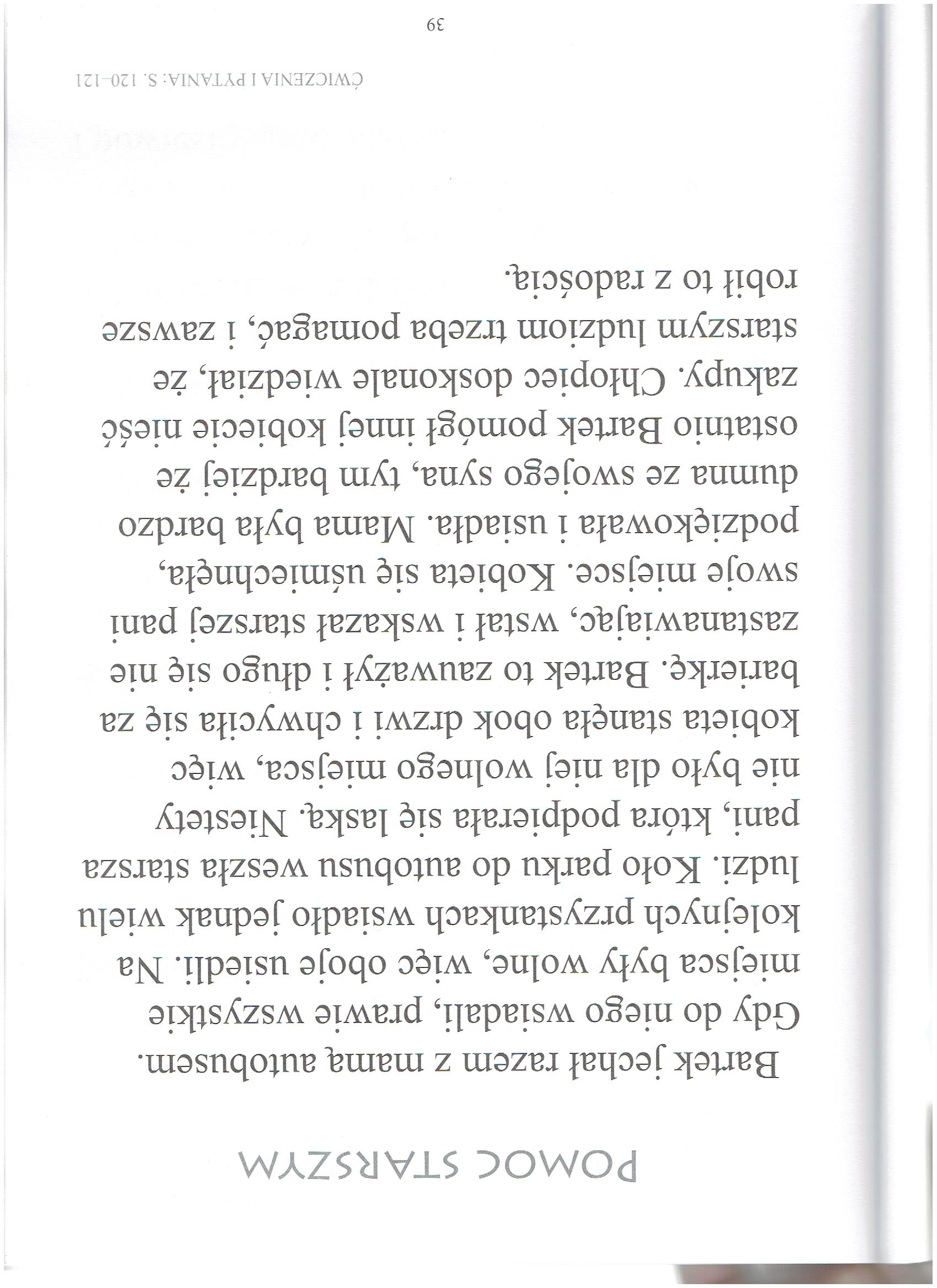 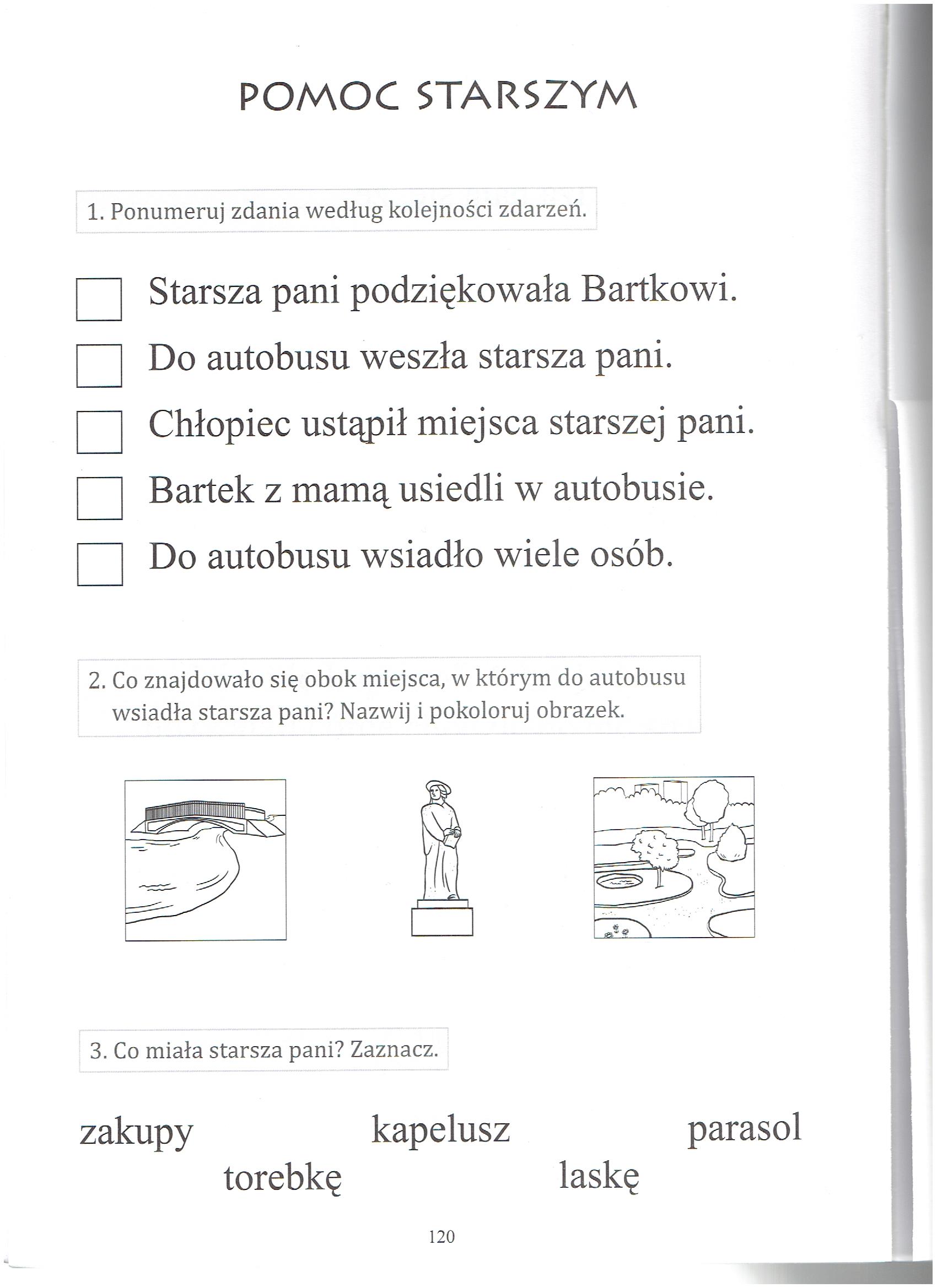 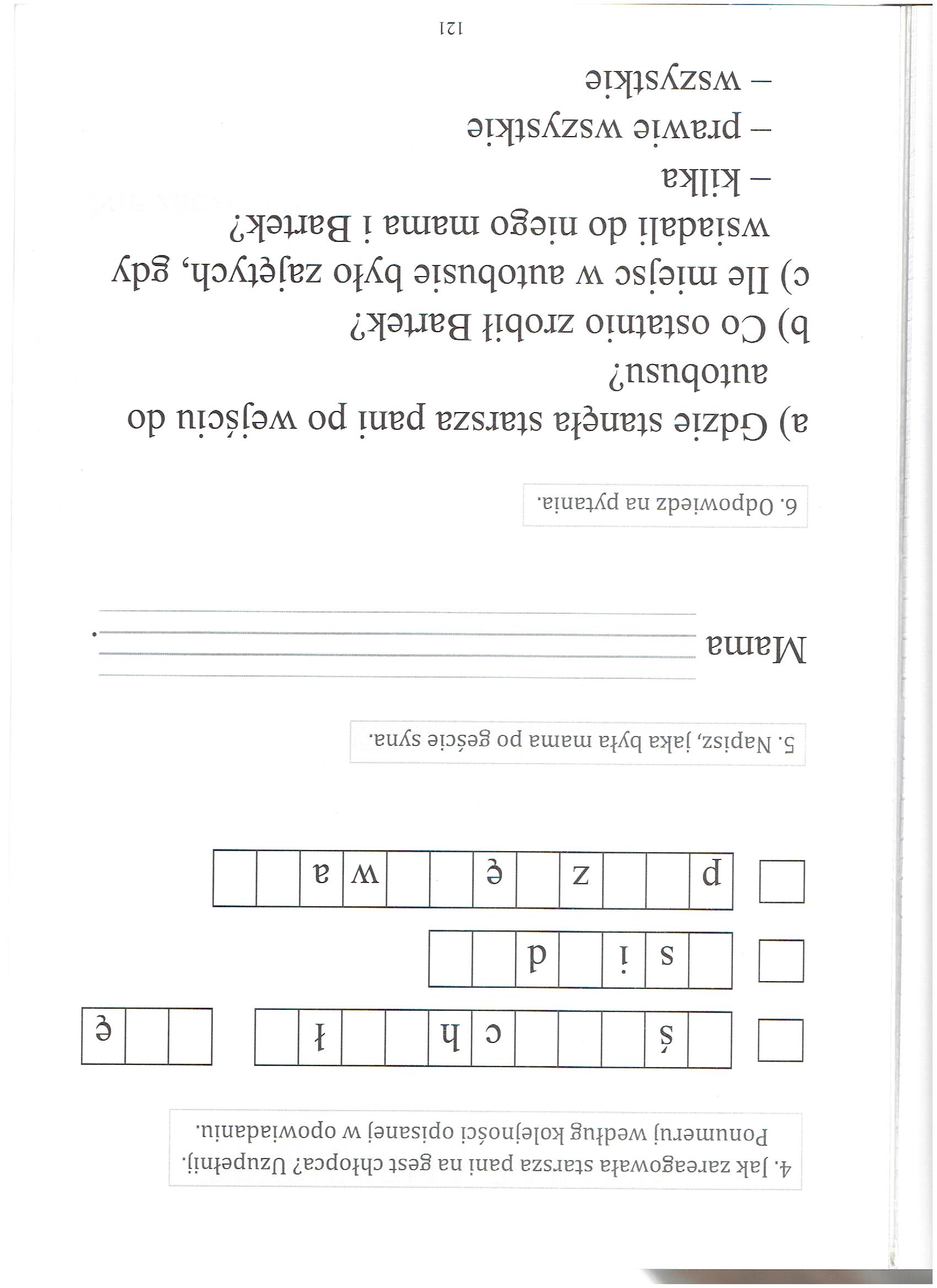 